聖母小學家長教師會「親子麪包製作工作坊」入選名單    感謝家長踴躍參加「親子麪包製作工作坊」活動，由於參加人數超出限額，經家教會主席抽籤，得出入選名單如下：    落選者恕不另行通知。入選者將收到個別通知(便條貼於學生手冊中)，請家長簽署。費用每人113元，大小同價，款項將於3月4日(星期一)在學生之電子繳費戶口內扣除，若是日未能過戶者，將作退出論，本會不會重複辦理收費。未能過戶者，本會將個別通知家長未能參加。    4月6日(星期六)上午九時四十五分，請參加者自行前往新界葵涌打磚砰街97-103號金富工業大廈一樓多多美麪包西餅公司，並向家教會負責帶隊家長溫詠詩女士或吳翠儀女士報到。是日敬請參加者準時出席，恕不另作提示。    路線請參閱下圖：	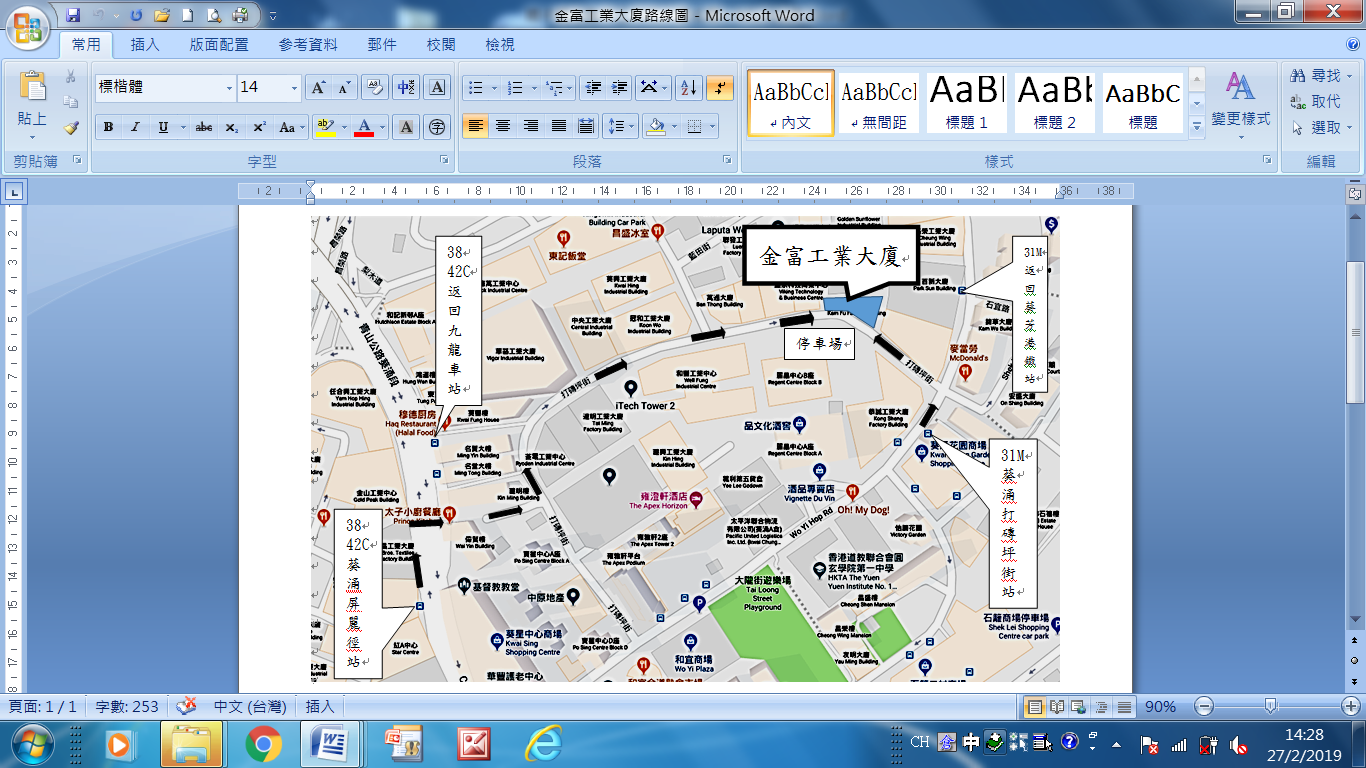 38巴士平田經黃大仙至葵盛東，途經葵涌屏麗徑站下車，車頭方向步行，用行人天橋過馬路，再步行至打磚坪街金富工業大廈。42C巴士藍田經黃大仙至青衣長亨邨，途經屏麗徑站下車，車頭方向步行，用行人天橋過馬路，再步行至打磚坪街金富工業大廈。31M巴士葵芳港鐵站至石籬利貝街，途經打磚坪街站下車，步行三分鐘至金富工業大廈。在大窩口港鐵站或葵涌港鐵站轉乘的士前往。自行駕車前往，可把車停在金富工業大廈對面麗晶中心停車場。        金富工業大廈 多多美麪包西餅公司入口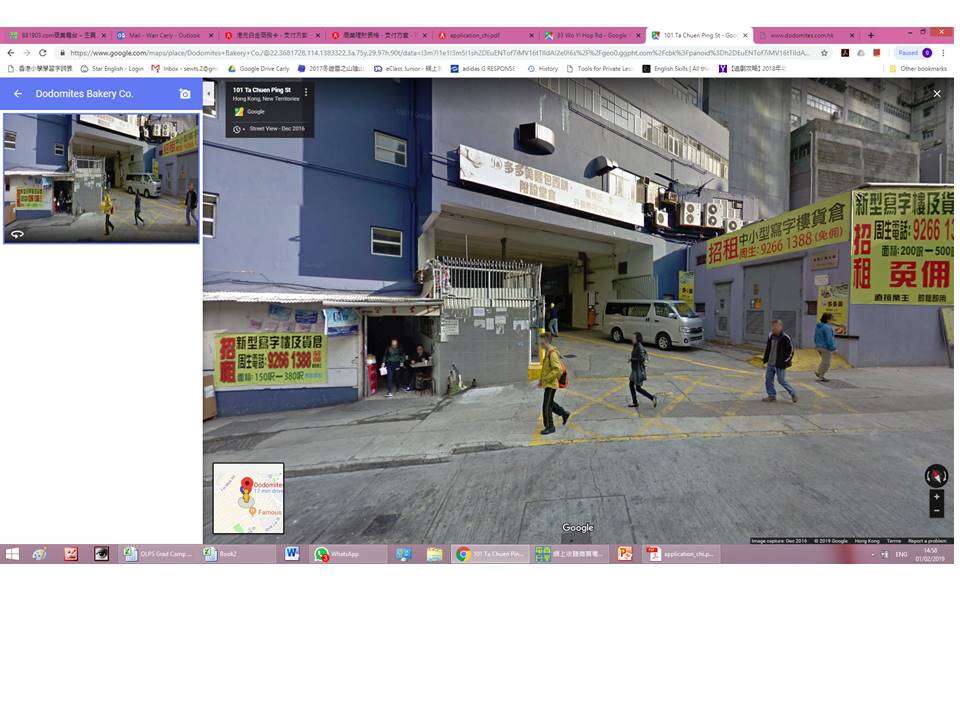                麗晶中心停車場入口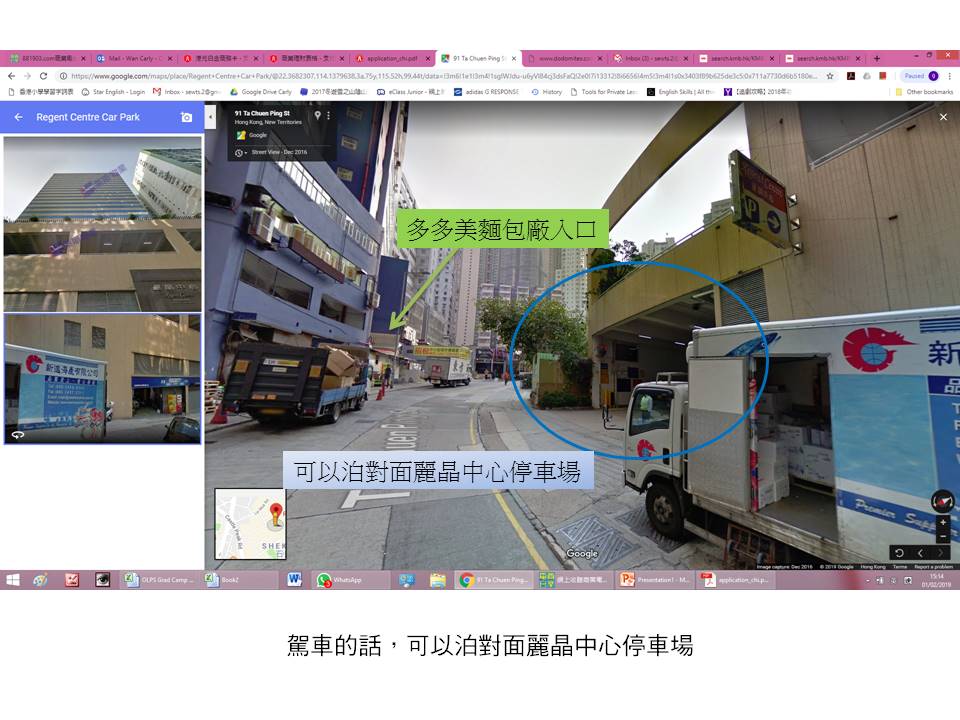 班別學生姓名人數1B吳渙禧21B羅善妮21B吳心妤31D林沅霏21D陳泳嵐21D黃允祈21E陳嘉慧21E何思澄22A陳愷翹22A姚雅文22B鄧佩如32B葉爾晴23A李沂樂23A尹思瑤33B胡允祈23B莫穎彤23B梁梓澄23C邱幸霖23C林恭攸23C施安妮23C陳心言23D林洛葵23D曹穎恩24A李可喬24A林芷瑄24C李芷蕎24C關思縵25B陳庭恩25C龔思穎25C許惠琳25C冼汶錡25C雲曉婷25D梁巧晴25D葉茵萃35D林曉融26B黃青雨36B梁芝賢26B張善柔26D蕭曦怡26D黎愛恩2